ПРИКАЗот «27» марта 2020 г.                                                                                                                     № б/н -ПП/СП                                                                                         О ПЕРЕНОСЕ ЗАПЛАНИРОВАННЫХ ПРОВЕРОК              В целях обеспечения соблюдения Федерального закона от 30.03.1999 № 52-ФЗ «О санитарно-эпидемиологическом благополучии населения», постановлений Главного государственного санитарного врача РФ от 24.01.2020 № 2 «О дополнительных мероприятиях по недопущению завоза и распространения новой коронавирусной инфекции, вызванной 2019-nCoV», от 02.03.2020 № 5 «О дополнительных мерах по снижению рисков завоза и распространения новой коронавирусной инфекции (2019-nCoV)», с учетом письма Федеральной службы по надзору в сфере защиты прав потребителей и благополучия человека от 23 января 2020 г. № 02/776-2020-23 «О профилактике коронавирусной инфекции», приказа Минобрнауки России от 29 января 2020 г. № 146 «О мерах по предупреждению распространения коронавирусной инфекции», Письма ФМБА России от 28.02.2020 № 32-024/159 «О дополнительных мерах по профилактике COVID-2019» и др., в целях предупреждения распространения новой коронавирусной инфекции, вызванной COVID-19 (далее — коронавирусная инфекция):, П Р И К А З Ы В А Ю:Запланированные в апреле 2020 года плановые проверки членов Ассоциации «СРО «СОВЕТ ПРОЕКТИРОВЩИКОВ» отложить на более поздний срок до улучшения эпидемиологической ситуации.Уведомить членов Ассоциации о переносе плановых проверок в апреле 2020 года путем размещения приказа на официальном сайте Ассоциации.Контрольной комиссии Ассоциации внести изменения в График проверок.Контроль за исполнением настоящего приказа оставляю за собой.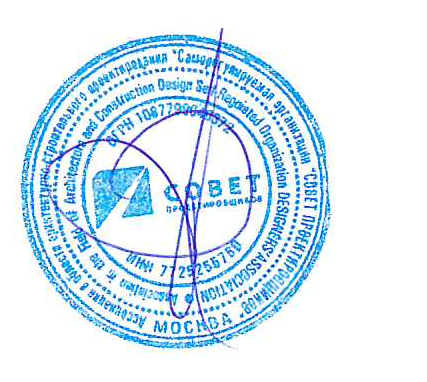 ДиректорАссоциации «СРО «СОВЕТ ПРОЕКТИРОВЩИКОВ»                                                              Жучкова Е.В.Приложение №1к Приказу Ассоциацииот 27 марта 2020 г. ДиректорАссоциации «СРО «СОВЕТ ПРОЕКТИРОВЩИКОВ»                                                          Жучкова Е.В.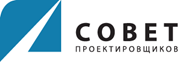 Ассоциация в области архитектурно-строительного проектирования «Саморегулируемая организация «СОВЕТ ПРОЕКТИРОВЩИКОВ» № п/пНаименование члена АссоциацииИННЗакрытое акционерное общество "Акционерная компания "ГЕОСТРОЙ"5042047899Общество с ограниченной ответственностью "АЛИТИР"7721178385Общество с ограниченной ответственностью "Алмаз-Антей Телекоммуникации"7701324782Общество с ограниченной ответственностью "Консультации.Экология.Проектирование"1657084746Общество с ограниченной ответственностью "НедраПроектСервис"1655285768Общество с ограниченной ответственностью "Центр экологического сервиса"1658072870Общество с ограниченной ответственностью "ВЕРТЕК"7806317711Акционерное общество "Воскресенские минеральные удобрения" 5005000148Общество с ограниченной ответственностью "'Гелиос"7802333590Акционерное общество «СпецПроектИнжиниринг»7705809065Общество с ограниченной ответственностью "'Европанорама"7804355373Общество с ограниченной ответственностью  «ИЛФ Инжиниринг и Проектное управление» 7707520310Общество с ограниченной ответственностью "ИНЖЕНЕРНЫЙ ЦЕНТР ЭНЕРГОТЕХАУДИТ"1650082740Общество с ограниченной ответственностью "КАТЭН"7720674630Муниципальное унитарное предприятие "Комитет по регулированию планировки и застройки территории городского округа"
МУП "Комстройплан"5009027510Общество с ограниченной ответственностью "Корф"7743699254Общество с ограниченной ответственностью "Косма"5005019734Открытое акционерное общество "'Научно-исследовательский и проектный институт азотной промышленности и продуктов органического синтеза"7709433529Общество с ограниченной ответственностью "Научно-производственная фирма "ЭКОЦЕНТР МТЭА"7718072460Общество с ограниченной ответственностью Научно-техническое предприятие"Унисервис"5013031975Общество с ограниченной ответственностью "Продакшен Сервисез Нэтворк Сахалин"6501171689Общество с ограниченной ответственностью Промышленная группа "СЕВЕРО-ЗАПАД"7841328000Общество с ограниченной ответственностью "Ремонтно-строительно-монтажное предприятие «Энергетик»5908008331Общество с ограниченной ответственностью "РИЦПРОДЖЕКТ"7701975255Общество с ограниченной ответственностью «СатКо-Проект»7727274952Общество с ограниченной ответственностью "СТЕЛЕМА"7801118102Общество с ограниченной ответственностью Строительная Компания "ЭСТ"7714679380Компания с ограниченной ответственностью «Текникас Реунидас, С.А.»9909102221Общество с ограниченной ответственностью 
«ТЕХНОИНЖИНИРИНГ»2635821878Общество с ограниченной ответственностью "ЭКОТЭП"7802037985Общество с ограниченной ответственностью "ЭПП"6164267798Общество с ограниченной ответственностью "ГазТеплоСтройПроектМонтаж"7735576523Общество с ограниченной ответственностью "Управляющая компания "Город"7729735920Общество с ограниченной ответственностью "КОНСТРАКШН"9718005160Общество с ограниченной ответственностью "Эталон НК"7718889244Общество с ограниченной ответственностью "Ютрон производство"6732028196Индивидуальный предприниматель Хомяков Вячеслав Владимирович770365036610Общество с ограниченной ответственностью "ЭССИ"7731575624Общество с ограниченной ответственностью "Научно-производственное предприятие "Сфера"6455010363Общество с ограниченной ответственностью "ВИКТОРИЯ"7722373100Акционерное общество "Центр холодильно-транспортных технологий "МОТЕК-Ц"7715189798Общество с ограниченной ответственностью "Северспецстрой"6506907796Общество с ограниченной ответственностью "Технологии Автоматизированного Управления"5029139011Общество с ограниченной ответственностью "АСК Контур"7722643878Акционерное общество "ГИДРОМАШСЕРВИС"7733015025Общество с ограниченной ответственностью "ИНЖГОРСТРОЙ"7724670080Общество с ограниченной ответственностью "Аиркат Климатехник"7810873736Общество с ограниченной ответственностью "ПМХ-Проект"7105052601Общество с ограниченной ответственностью "Тюменское проектное бюро"7204172434Общество с ограниченной ответственностью "Центральное производственно-геологическое объединение"7724643070Общество с ограниченной ответственностью "СтройЭлектроРемонт"2703064139Общество с ограниченной ответственностью "Техномаркет"1658129911Общество с ограниченной ответственностью "Энергосбережение"3123131866Общество с ограниченной ответственностью "СТРОИТЕЛЬНАЯ КОМПАНИЯ СОЮЗ"5190029597Общество с ограниченной ответственностью "Экопроф"7704776307Общество с ограниченной ответственностью "ОЦЕНКА-С"6450944271Общество с ограниченной ответственностью "Благостройка-О"7743114829Общество с ограниченной ответственностью "АЛЕФ КОНСТРАКШН"7751137918Общество с ограниченной ответственностью "Фабер Гласс Рус"7706732873Общество с ограниченной ответственностью "Модкон"7720692710Общество с ограниченной ответственностью "Вымпел"5045053234Общество с ограниченной ответственностью "АВИНТЕЛ"7715808342Общество с ограниченной ответственностью "Стройтехинвест"5032053036Общество с ограниченной ответственностью "Строительство и Проекты"9710056580Общество с ограниченной ответственностью "РЛС"7728360202Общество с ограниченной ответственностью "Полимер-Сервис"7536172325Общество с ограниченной ответственностью "Оферта Диалог"2540167463Общество с ограниченной ответственностью "Монтажспецстрой"7017187945Общество с ограниченной ответственностью "СпецЦемРемонт"6672355478Общество с ограниченной ответственностью "Строительная компания "АльянсСервис"5044074062Общество с ограниченной ответственностью "Фирма Волна"6506000920Общество с ограниченной ответственностью "Торговый Дом "АЗС Оборудование"6658408181Общество с ограниченной ответственностью "Посейдон"6501005498Общество с ограниченной ответственностью "Автоматика СтройМонтаж"3250519725Индивидуальный предприниматель Якунчихин Виктор Георгиевич781010151931Общество с ограниченной ответственностью "ПРОЕКТ"3811160089Общество с ограниченной ответственностью "Земля и Недвижимость"2442012574Общество с ограниченной ответственностью "ИНФОРМАЦИЯ, СТРОИТЕЛЬСТВО И ПРОЕКТИРОВАНИЕ"3907205157Общество с ограниченной ответственностью "Молодые Строители Сибири"5406742517Общество с ограниченной ответственностью "ИнжСисКом"7730204426Общество с ограниченной ответственностью "Электроспецмонтаж"4025043010Общество с ограниченной ответственностью Научно-производственная компания "Провита"7814311907Общество с ограниченной ответственностью "Альтернативная Региональная Проектно-Изыскательская Компания"7404067966Общество с ограниченной ответственностью "ПожПромСервис"5050122204Общество с ограниченной ответственностью "Пальмира"7203377693Общество с ограниченной ответственностью "АгроСтройСистема"4011029337